Jedn.cena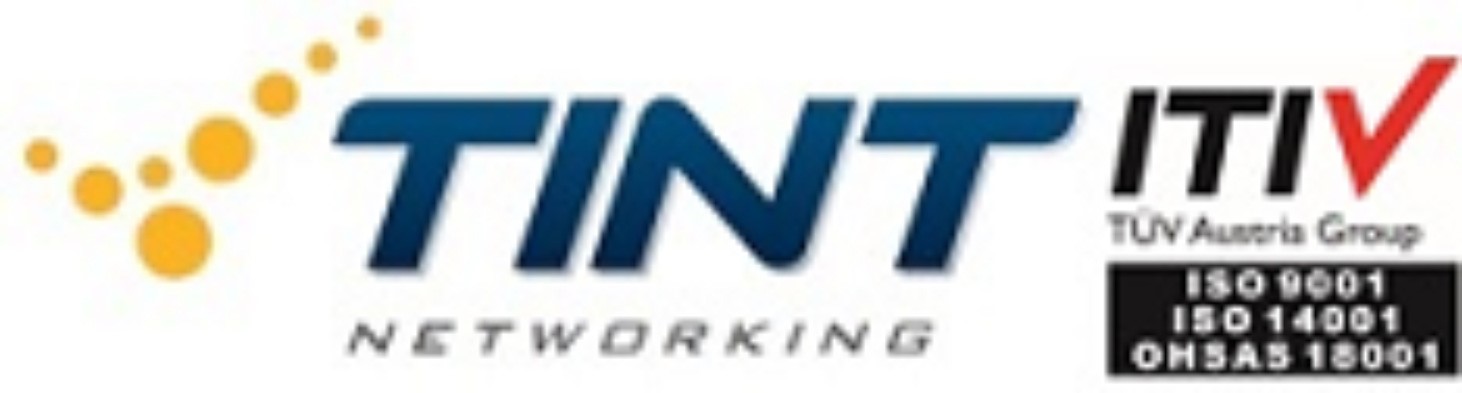 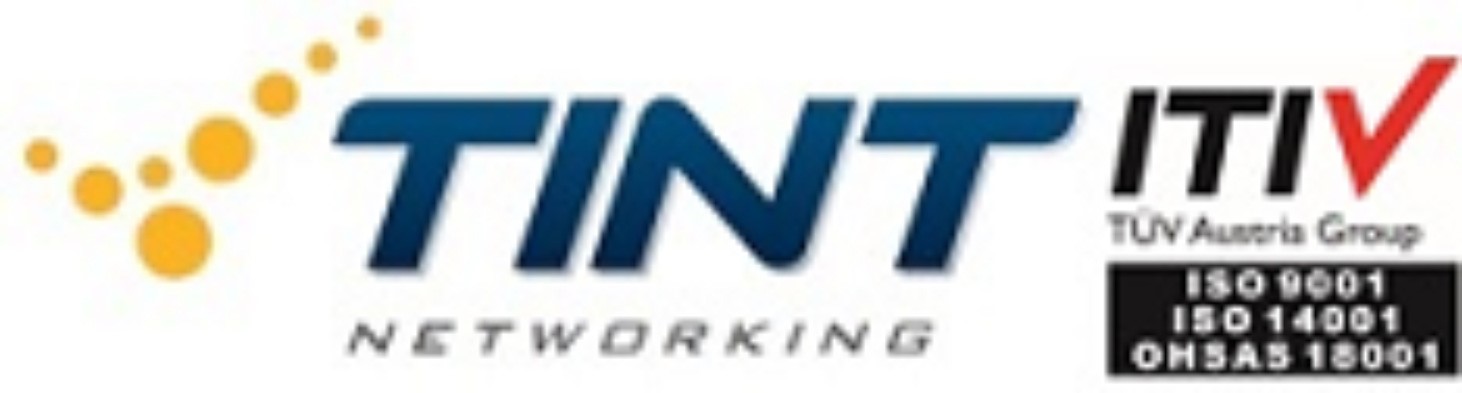 	HP 3y NBD Onsite (na místě) pro HP 2xx 	1,00	1 000,00	56	1 000,00    Smluvní navýšení ceny o náklady vyplývající ze zák. č. 185/2001 Sb. v platném znění na likvidaci         elektroodpadu (EO) a náklady autorských odměn (AO) jsou zahrnuty v ceně zboží..........................................................Děkujeme za Vaši poptávku.	Razítko a podpisZpracováno v informačním systému Dialog 3000S.	Vystavil : HP 3y NextBusDay Onsite NB ProBook 4xx 1,001 400,00561 400,00HP PageWide Pro 477dw MFP 1,008 800,00568 800,00HP LaserJet Pro M501dn 1,006 600,00566 600,00Rekapitulace DPHČ. daně%Základ daněZáklad daněDaň CZKS daní21% netto výstup5621 %43 800,0043 800,009 198,0052 998,00